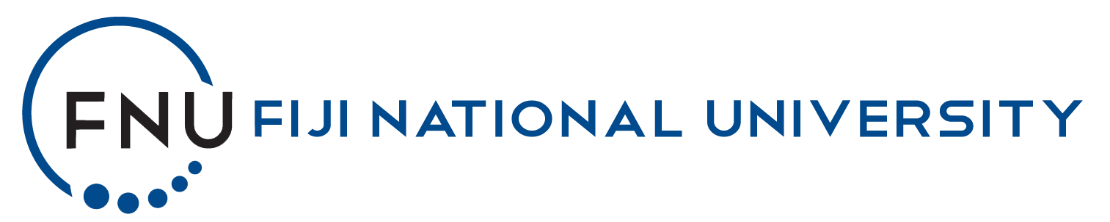 PROJECT INITIATION DOCUMENTSECTION 1: GeneralSECTION 2: Current Situation and ConditionsDetail the existing space conditions, size, implications and short falls. SECTION 4: Project Benefits & Alignment to University Strategic Plan Indicate the specific output of the strategic plan does this project align to, and other project benefits. Who will benefit from this project? SECTION 5: Financial Returns/ Cost SavingsProvide business case SECTION 6: BudgetSECTION 7: Project TimelineWhat is the proposed timeline of this project? Indicate the start and end date if any. SECTION 8: Project RisksIdentify Project Risks before and during the project, shall the project is approved.